基本信息基本信息 更新时间：2024-05-16 09:00  更新时间：2024-05-16 09:00  更新时间：2024-05-16 09:00  更新时间：2024-05-16 09:00 姓    名姓    名牧通用户0027王占锋牧通用户0027王占锋年    龄30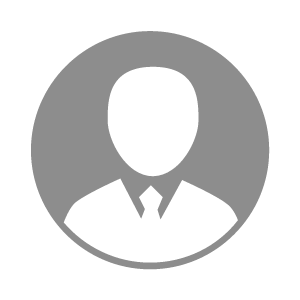 电    话电    话下载后可见下载后可见毕业院校周口职专邮    箱邮    箱下载后可见下载后可见学    历中专住    址住    址河南省郸城县河南省郸城县期望月薪5000-10000求职意向求职意向生产经理/主管,环保总监生产经理/主管,环保总监生产经理/主管,环保总监生产经理/主管,环保总监期望地区期望地区河南省河南省河南省河南省教育经历教育经历就读学校：周口职业技术学院 就读学校：周口职业技术学院 就读学校：周口职业技术学院 就读学校：周口职业技术学院 就读学校：周口职业技术学院 就读学校：周口职业技术学院 就读学校：周口职业技术学院 工作经历工作经历工作单位：牧原食品股份有限公司 工作单位：牧原食品股份有限公司 工作单位：牧原食品股份有限公司 工作单位：牧原食品股份有限公司 工作单位：牧原食品股份有限公司 工作单位：牧原食品股份有限公司 工作单位：牧原食品股份有限公司 自我评价自我评价具有扎实的工作经验和专业知识。在以前的工作中，我积累了丰富的行业经验，并获得了良好的业绩记录。我也能够灵活地应用不同的技能和工具，以适应不同的情况和环境。具有扎实的工作经验和专业知识。在以前的工作中，我积累了丰富的行业经验，并获得了良好的业绩记录。我也能够灵活地应用不同的技能和工具，以适应不同的情况和环境。具有扎实的工作经验和专业知识。在以前的工作中，我积累了丰富的行业经验，并获得了良好的业绩记录。我也能够灵活地应用不同的技能和工具，以适应不同的情况和环境。具有扎实的工作经验和专业知识。在以前的工作中，我积累了丰富的行业经验，并获得了良好的业绩记录。我也能够灵活地应用不同的技能和工具，以适应不同的情况和环境。具有扎实的工作经验和专业知识。在以前的工作中，我积累了丰富的行业经验，并获得了良好的业绩记录。我也能够灵活地应用不同的技能和工具，以适应不同的情况和环境。具有扎实的工作经验和专业知识。在以前的工作中，我积累了丰富的行业经验，并获得了良好的业绩记录。我也能够灵活地应用不同的技能和工具，以适应不同的情况和环境。具有扎实的工作经验和专业知识。在以前的工作中，我积累了丰富的行业经验，并获得了良好的业绩记录。我也能够灵活地应用不同的技能和工具，以适应不同的情况和环境。其他特长其他特长